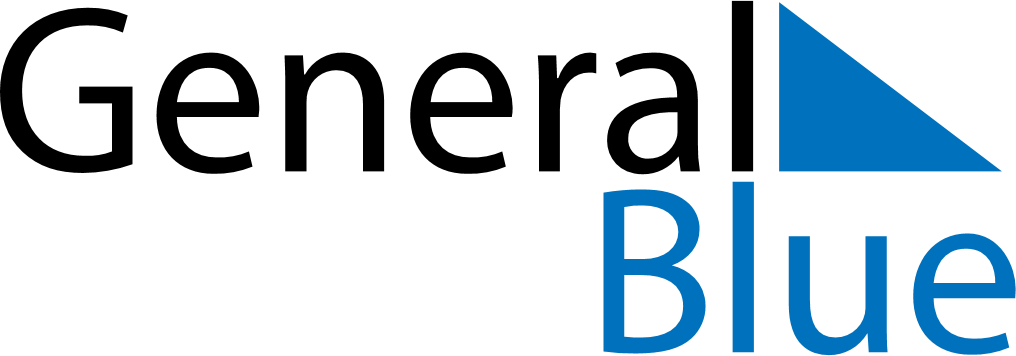 August 2024August 2024August 2024August 2024August 2024August 2024Hirara, Okinawa, JapanHirara, Okinawa, JapanHirara, Okinawa, JapanHirara, Okinawa, JapanHirara, Okinawa, JapanHirara, Okinawa, JapanSunday Monday Tuesday Wednesday Thursday Friday Saturday 1 2 3 Sunrise: 6:06 AM Sunset: 7:23 PM Daylight: 13 hours and 16 minutes. Sunrise: 6:07 AM Sunset: 7:22 PM Daylight: 13 hours and 15 minutes. Sunrise: 6:07 AM Sunset: 7:22 PM Daylight: 13 hours and 14 minutes. 4 5 6 7 8 9 10 Sunrise: 6:08 AM Sunset: 7:21 PM Daylight: 13 hours and 13 minutes. Sunrise: 6:08 AM Sunset: 7:20 PM Daylight: 13 hours and 12 minutes. Sunrise: 6:09 AM Sunset: 7:20 PM Daylight: 13 hours and 11 minutes. Sunrise: 6:09 AM Sunset: 7:19 PM Daylight: 13 hours and 10 minutes. Sunrise: 6:10 AM Sunset: 7:18 PM Daylight: 13 hours and 8 minutes. Sunrise: 6:10 AM Sunset: 7:18 PM Daylight: 13 hours and 7 minutes. Sunrise: 6:10 AM Sunset: 7:17 PM Daylight: 13 hours and 6 minutes. 11 12 13 14 15 16 17 Sunrise: 6:11 AM Sunset: 7:16 PM Daylight: 13 hours and 5 minutes. Sunrise: 6:11 AM Sunset: 7:15 PM Daylight: 13 hours and 4 minutes. Sunrise: 6:12 AM Sunset: 7:15 PM Daylight: 13 hours and 2 minutes. Sunrise: 6:12 AM Sunset: 7:14 PM Daylight: 13 hours and 1 minute. Sunrise: 6:13 AM Sunset: 7:13 PM Daylight: 13 hours and 0 minutes. Sunrise: 6:13 AM Sunset: 7:12 PM Daylight: 12 hours and 59 minutes. Sunrise: 6:13 AM Sunset: 7:11 PM Daylight: 12 hours and 57 minutes. 18 19 20 21 22 23 24 Sunrise: 6:14 AM Sunset: 7:10 PM Daylight: 12 hours and 56 minutes. Sunrise: 6:14 AM Sunset: 7:10 PM Daylight: 12 hours and 55 minutes. Sunrise: 6:15 AM Sunset: 7:09 PM Daylight: 12 hours and 54 minutes. Sunrise: 6:15 AM Sunset: 7:08 PM Daylight: 12 hours and 52 minutes. Sunrise: 6:15 AM Sunset: 7:07 PM Daylight: 12 hours and 51 minutes. Sunrise: 6:16 AM Sunset: 7:06 PM Daylight: 12 hours and 50 minutes. Sunrise: 6:16 AM Sunset: 7:05 PM Daylight: 12 hours and 48 minutes. 25 26 27 28 29 30 31 Sunrise: 6:17 AM Sunset: 7:04 PM Daylight: 12 hours and 47 minutes. Sunrise: 6:17 AM Sunset: 7:03 PM Daylight: 12 hours and 46 minutes. Sunrise: 6:17 AM Sunset: 7:02 PM Daylight: 12 hours and 44 minutes. Sunrise: 6:18 AM Sunset: 7:01 PM Daylight: 12 hours and 43 minutes. Sunrise: 6:18 AM Sunset: 7:00 PM Daylight: 12 hours and 42 minutes. Sunrise: 6:19 AM Sunset: 6:59 PM Daylight: 12 hours and 40 minutes. Sunrise: 6:19 AM Sunset: 6:58 PM Daylight: 12 hours and 39 minutes. 